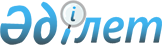 Об утверждении профессионального стандарта в зооинженерной деятельности
					
			Утративший силу
			
			
		
					Приказ Министра сельского хозяйства Республики Казахстан от 21 января 2014 года № 20/48. Зарегистрирован в Министерстве юстиции Республики Казахстан 21 мая 2014 года № 9447. Утратил силу приказом Министра сельского хозяйства Республики Казахстан от 20 декабря 2020 года № 393.
      Сноска. Утратил силу приказом Министра сельского хозяйства РК от 20.12.2020 № 393 (вводится в действие по истечении десяти календарных дней после дня его первого официального опубликования).
      В соответствии с пунктом 3 статьи 138-5 Трудового кодекса Республики Казахстан от 15 мая 2007 года и постановлением Правительства Республики Казахстан от 29 апреля 2013 года № 406 "Об утверждении распределения и Правил использования средств на разработку профессиональных стандартов на 2013 год", ПРИКАЗЫВАЮ:
      1. Утвердить профессиональный стандарт в зооинженерной деятельности.
      2. Департаменту животноводства (Ахметов Е.К.) принять меры к внедрению профессионального стандарта в порядке, установленном законодательством Республики Казахстан.
      3. Управлению социальной политики (Лепешко С.С.) обеспечить в установленном законодательством порядке государственную регистрацию настоящего приказа в Министерстве юстиции Республики Казахстан и его официальное опубликование.
      4. Контроль за исполнением настоящего приказа возложить на Управление социальной политики (Лепешко С.С.).
      5. Настоящий приказ вводится в действие по истечении десяти календарных дней со дня первого официального опубликования.
      Согласовано   
      Министр труда и   
      социальной защиты населения   
      Республики Казахстан   
      ___________Т. Дуйсенова   
      от 7 апрель 2014 года Профессиональный стандарт в зооинженерной деятельности
1. Общие положения
      1. Профессиональный стандарт в зооинженерной деятельности (далее-ПС) предназначен для:
      1) регулирования взаимодействия трудовой сферы и сферы профессионального образования;
      2) регламентации требований для разработки программ подготовки, повышения квалификации и профессиональной переподготовки;
      3) регламентации требований для оценки компетенций работников при аттестации и сертификации персонала;
      4) выработки единых требований к содержанию профессиональной деятельности, обновления квалификационных требований, отвечающих современным потребностям рынка труда;
      5) решения широкого круга задач в области управления персоналом;
      6) разработки образовательных стандартов, учебных планов, модульных учебных программ, а также разработки соответствующих учебно-методических материалов;
      7) проведения оценки профессиональной подготовленности и подтверждения соответствия квалификации специалистов.
      2. Основными пользователями ПС являются:
      выпускники организаций образования, работники;
      руководители и работники организаций, руководители и специалисты подразделений управления персоналом организаций;
      специалисты, разрабатывающие образовательные программы;
      специалисты в области оценки профессиональной подготовленности и подтверждения соответствия квалификации специалистов.
      3. На основе ПС могут разрабатываться внутренние, корпоративные стандарты организаций на функциональные модели деятельности, должности, повышение квалификации, аттестацию работников, систему стимулирования труда и другие.
      4. В настоящем ПС применяются следующие термины и определения:
      1) квалификация – степень профессиональной подготовленности работника к выполнению конкретного вида работы;
      2) квалификационный уровень/уровень квалификации – уровень требований к квалификации (компетенциям) работника, отражающий сложность, самостоятельность и ответственность выполняемых работ;
      3) предмет труда - предмет, на который направлены действия работника с целью создания продукта при помощи определенных средств труда;
      4) средства труда - средства, используемые работником для преобразования предмета труда из исходного состояния в продукт;
      5) вид трудовой деятельности - составная часть области профессиональной деятельности, сформированная целостным набором трудовых функций и необходимых для их выполнения компетенций;
      6) трудовая функция – интегрированный и относительно автономный набор трудовых действий, определяемых бизнес-процессом и предполагающий наличие необходимых компетенций для их выполнения в рамках конкретного вида трудовой деятельности;
      7) область профессиональной деятельности - совокупность видов трудовой деятельности отрасли, имеющая общую интеграционную основу (аналогичные или близкие назначение, объекты, технологии, в том числе средства труда) и предполагающая схожий набор трудовых функций и компетенций для их выполнения; 
      8) ПС - стандарт, определяющий в конкретной области профессиональной деятельности требования к уровню квалификации, компетенций, содержанию, качеству и условиям труда;
      9) единица ПС - структурный элемент профессионального стандарта, содержащий развернутую характеристику конкретной трудовой функции, которая является целостной, завершенной, относительно автономной и значимой для данного вида трудовой деятельности;
      10) профессия – основной род занятий трудовой деятельности человека, требующий определенных знаний, умений и практических навыков, приобретаемых в результате специальной подготовки и подтверждаемых соответствующими документами об образовании;
      11) компетенция – способность работника применять в профессиональной деятельности знания и умения; 
      12) должность – структурная единица работодателя, на которую возложен круг должностных полномочий и должностных обязанностей;
      13) задача - совокупность действий, связанных с реализацией трудовой функции и достижением результата с использованием конкретных предметов и средств труда;
      14) отрасль - совокупность предприятий и организаций, для которых характерна общность выпускаемой продукции, технологии производства, основных фондов и профессиональных навыков работающих;
      15) отраслевая рамка квалификаций - структурированное описание квалификационных уровней, признаваемых в отрасли;
      16) национальная рамка квалификаций - структурированное описание квалификационных уровней, признаваемых на рынке труда; 
      17) функциональная карта - структурированное описание трудовых функций и задач, выполняемых работником определенного вида деятельности в рамках той или иной области профессиональной деятельности.  2. Паспорт ПС
      5. Вид экономической деятельности Государственный классификатор Республики Казахстан 03-2007: 01.41 Разведение молочных пород скота, 01.42 Разведение прочих пород скота и буйволов, 01.43 Разведение лошадей и прочих копытных пород, 01.44 Разведение верблюдов и верблюдовых, 01.45 Разведение овец и коз, 01.46 Разведение свиней и поросят, 01.47 Птицеводство, 01.49 Разведение прочих видов животных.
      6. Основная цель вида экономической зооинженерной деятельности: разведение, выращивание, рациональное использование и защита племенных животных, сохранение их здоровья и высокой плодовитости.
      ПС устанавливает в области профессиональной деятельности ГК РК 03-2007: 01 Растениеводство и животноводство, охота и предоставление услуг в этих областях требования к содержанию, качеству, условиям труда, квалификации и компетенциям работников.
      7. Виды деятельности, профессии, квалификационные уровни определены в Приложении 1 к настоящему ПС.
      Требования стандарта относятся к видам деятельности и следующим профессиям данной области:
      зоолаборант питомника лабораторных животных;
      зоотехник отделения (комплекса, сельскохозяйственного участка, фермы) 3. Карточка видов трудовой деятельности (профессий)
Параграф 1. Зоолаборант питомника лабораторных животных
      8. Квалификационный уровень по ОРК – 3-4.
      9. Возможные наименования должностей: зоолаборант питомника лабораторных животных.
      10. Профессия "зоолаборант питомника лабораторных животных" обязывает субъекта знать и уметь выполнять задачи, связанные с уходом за животными, их кормлением, чисткой мест их содержания. Выполнение зоогигиенических правил.
      11. Связь с действующими нормативными документами указана в таблице 1 Приложения 2 к настоящему ПС.
      12. Требования к условиям труда, образованию и опыту работы зоолаборанта питомника лабораторных животных приведены в таблице 2 Приложения 2 к настоящему ПС.
      13. Перечень единиц ПС, определяющий трудовые функции, выполняемые зоолаборантом питомника лабораторных животных указан в таблице 3 Приложения 2 к настоящему ПС.
      14. Описание единиц ПС и трудовые действия, выполняемые зоолаборантом питомника лабораторных животных, приведены в таблице 4 Приложении 2 к настоящему ПС.
      15. Требования к компетенции зоолаборанта питомника лабораторных животных указаны в таблице 5, 6 Приложения 2 к настоящему ПС. Параграф 2. Зоотехник отделения (комплекса, сельскохозяйственного участка, фермы), главный зоотехник
      16. Квалификационный уровень по ОРК – 5-7.
      17. Возможные наименования должностей: зоотехник отделения (комплекса, сельскохозяйственного участка, фермы), главный зоотехник
      18. Профессия "зоотехник отделения (комплекса, сельскохозяйственного участка, фермы), главный зоотехник" обязывает субъекта знать и уметь выполнять задачи, связанные с участием в разработке и проведении мероприятий по интенсификации животноводства, переводу его на промышленную основу. Работа по повышению продуктивности животных, улучшению воспроизводства стада и увеличению выхода молодняка.
      19. Связь с действующими нормативными документами указана в таблице 1 Приложения 3 к настоящему ПС.
      20. Требования к условиям труда, образованию и опыту работы зоотехника отделения (комплекса, сельскохозяйственного участка, фермы), главного зоотехника приведены в таблице 2 Приложения 3 к настоящему ПС.
      21. Перечень единиц ПС, определяющий трудовые функции, выполняемые зоотехником отделения (комплекса, сельскохозяйственного участка, фермы), главным зоотехником указаны в таблице 3 Приложения 3 к настоящему ПС.
      22. Описание единиц ПС и трудовые действия, выполняемые зоотехником отделения (комплекса, сельскохозяйственного участка, фермы), главным зоотехником приведена в таблице 4 Приложения 3 к настоящему ПС.
      23. Требования к компетенции зоотехника отделения (комплекса, сельскохозяйственного участка, фермы) указаны в таблицах 5, 6, 7 Приложения 3 к настоящему ПС. 4. Разработчики ПС
      32. Разработчиком ПС является Министерство сельского хозяйства Республики Казахстан.
      33. Лист согласования, экспертиза и регистрация ПС приведены в приложении 4 к настоящему ПС.
      Виды деятельности, профессии, квалификационные уровни
      Таблица 1. Связь с действующими нормативными документами
         Таблица 2. Требования к условиям труда, образованию и опыту работы
      зоолаборанта питомника лабораторных животных
      Таблица 3. Перечень единиц ПС, определяющий трудовые функции,
      выполняемые зоолаборантом питомника лабораторных животных
      Таблица 4. Описание единиц ПС, выполняемые зоолаборантом
      питомника лабораторных животных
      Таблица 5. Требования к компетенциям зоолаборанта питомника
      лабораторных животных 3-го квалификационного уровня ОРК
      Таблица 6. Требования к компетенциям зоолаборанта питомника
      лабораторных животных 4-го квалификационного уровня ОРК
      Таблица 1. Связь с действующими нормативными документами
      Таблица 2. Требования к условиям труда, образованию и опыту
      работы зоотехника отделения (комплекса, сельскохозяйственного
      участка, фермы), главного зоотехника
      Таблица 3. Перечень единиц ПС, определяющий трудовые функции,
      выполняемые зоотехником отделения (комплекса,
      сельскохозяйственного участка, фермы)
      Таблица 4. Описание единиц ПС, выполняемых зоотехником
      отделения (комплекса, сельскохозяйственного участка, фермы)
      Таблица 5. Требования к компетенциям зоотехника отделения
      (комплекса, сельскохозяйственного участка, фермы) 5-го
      квалификационного уровня ОРК
      Таблица 6. Требования к компетенциям зоотехника отделения
      (комплекса, сельскохозяйственного участка, фермы) 6-го
      квалификационного уровня ОРК
      Таблица 7. Требования к компетенциям зоотехника отделения
      (комплекса, сельскохозяйственного участка, фермы)7-го
      квалификационного уровня ОРК
      Лист согласования
      Настоящий ПС зарегистрирован ________________________________________
      Внесен в Реестр профессиональных стандартов рег. №___________________
      Письмо (протокол) № _____________________ Дата ______________________
					© 2012. РГП на ПХВ «Институт законодательства и правовой информации Республики Казахстан» Министерства юстиции Республики Казахстан
				
Министр
А. МамытбековУтвержден
приказом Министра сельского
хозяйства Республики Казахстан
от 21 января 2014 года № 20/48 Приложение 1
к профессиональному стандарту
в зооинженерной деятельности
№
п/п
Наименование вида
деятельности
Наименование
профессии с учетом тенденций рынка труда
Наименование
профессии согласно государственному классификатору занятий Республики Казахстан 01-2005
Квалификационный уровень
ОРК
1.
Зооинженерная деятельность
Зоолаборант питомника лабораторных животных
Зоолаборант питомника лабораторных животных
3-4
2.
.
Зооинженерная деятельность
Зоотехник отделения (комплекса, сельскохозяйственного участка, фермы)
Зоотехник отделения (комплекса, сельскохозяйственного участка, фермы)
5-7Приложение 2
к профессиональному стандарту
в зооинженерной деятельности
Государственный классификатор занятий Республики Казахстан (ГКЗ)
Государственный классификатор занятий Республики Казахстан (ГКЗ)
Базовая группа
6129 Зоолаборант питомника лабораторных животных
Единый тарифно-квалификационный справочник работ и профессий рабочих (ЕТКС)
Единый тарифно-квалификационный справочник работ и профессий рабочих (ЕТКС)
Выпуск, раздел ЕТКС
Выпуск 29, Производство медикаментов, витаминов, медицинских, бактерийных и биологических препаратов и материалов"
Профессия по ЕТКС
Зоолаборант питомника лабораторных животных
Квалификационный
уровень ОРК
Разряды по ЕТКС
3
4-5
4
6
Возможные места работы по профессии(предприятия, организации)
Возможные места работы по профессии(предприятия, организации)
Животноводческие предприятия, животноводческие помещения, ветеринарные объекты, фермерские и крестьянские хозяйства
Животноводческие предприятия, животноводческие помещения, ветеринарные объекты, фермерские и крестьянские хозяйства
Вредные и опасные
условия труда
Вредные и опасные
условия труда
Опасность травматизма, риски заражения при обслуживании неблагополучного по зоонозным заболеваниям скота
Опасность травматизма, риски заражения при обслуживании неблагополучного по зоонозным заболеваниям скота
Особые условия допуска
к работе
Особые условия допуска
к работе
В соответствии с законодательством Республики Казахстан
В соответствии с законодательством Республики Казахстан
Квалификационный уровень ОРК
Уровень профессионального образования и обучения
Уровень профессионального образования и обучения
Требуемый опыт работы
3
Практический опыт и/или профессиональная подготовка (курсы на базе организации образования по программам профессиональной подготовки до одного года или обучение на предприятии) при наличии общего среднего образования или технического и профессионального образования на базе основного среднего образования без практического опыта
Практический опыт и/или профессиональная подготовка (курсы на базе организации образования по программам профессиональной подготовки до одного года или обучение на предприятии) при наличии общего среднего образования или технического и профессионального образования на базе основного среднего образования без практического опыта
Не требуется
4
Техническое и профессиональное образование повышенного уровня (дополнительная профессиональная подготовка), практический опыт
Техническое и профессиональное образование повышенного уровня (дополнительная профессиональная подготовка), практический опыт
Не менее 3-х лет на 3 уровне
Шифр
трудовой функции
Наименование трудовой функции
(единицы профессионального стандарта)
1
Уход за животными, их кормление, чистка мест их содержаҒния. Выполнение зоогигиенических правил и профилактических мероприятий по предупреждению заболеваний и падежа животных и птицы
2
Участие в составлении рациона животным. Обеспечивает эффективное использование оборудования, помещений, средств механизации и других фондов. Заполнение зоотехнической документации. Оказание первой помощи животным при травматических повреждениях, отравлениях
3
Ведет работу по повышению продуктивности животных, улучшению воспроизводства стада и увеличению выхода молодняка
Шифр трудовой функции
Предметы
труда
Средства
труда
Задачи
(трудовые действия)
1
Животные
Халат, резиновые сапоги, перчатки, фартук и другие
1-1) Уход за животными, их кормление, поение
2
Животные 
Веревка, халат, резиновые сапоги, перчатки, фартук и другие
2-1) Контроль за состоянием животного, чистку мест их содержания
3
Животные 
Веревка, халат, резиновые сапоги, перчатки, фартук и другие
3-1) Работа по повышению продуктивности животных, улучшению воспроизводства стада и увеличению выхода молодняка
Шифр
задачи
Личностные и
профессиональные
компетенции
Умения
и навыки
Знания
1-1)
Решение стандартных практических задач с применением основных практических навыков под непосредственным руководством
Умение решать стандартные практические задачи
Практико - ориентированные профессиональные знания, полученные в процессе профессиональной подготовки
2-1)
Ответственность за результаты и качество работы, контроль за состоянием животного, чистка мест их содержания
Навыки выбора способов действий из известных на основе знаний и практического опыта
Знания техники безопасности и охраны труда
Шифр
задачи
Личностные и
профессиональные
компетенции
Умения
и навыки
Знания
1-1)
Решение стандартных практических задач с применением основных практических навыков под непосредственным руководством
Умение решать стандартные практические задачи
Практико - ориентированные профессиональные знания, полученные в процессе профессиональной подготовки
2-1)
Ответственность за результаты и качество работы, контроль за состоянием животного, чистка мест их содержания
Навыки выбора способов действий из известных на основе знаний и практического опыта
Знания техники безопасности и охраны труда
3-1)
Несет ответственность за собственное здоровье и безопасность, за здоровье и безопасность других при работе. Работа по улучшению воспроизводства стада и увеличению выхода молодняка
Обеспечивать достижение планируемого результата по улучшению воспроизводства стада и увеличению выхода молодняка
Работа по повышению продуктивности животных, улучшению воспроизводства стада и увеличению выхода молоднякаПриложение 3
к профессиональному стандарту
в зооинженерной деятельности
Государственный классификатор занятий Республики Казахстан (ГКЗ)
Государственный классификатор занятий Республики Казахстан (ГКЗ)
Базовая группа
2211 Зоотехник отделения (комплекса, сельскохозяйственного участка, фермы)
1221 Главный зоотехник
Типовые квалификационные характеристики должностей руководителей и специалистов сельскохозяйственной отрасли (утверждены приказом Министра сельского хозяйства Республики Казахстан от 1 июля 2013 года № 17/308, зарегистрированы в Министерстве юстиции Республики Казахстан 8 августа 2013 года № 8614) 
Типовые квалификационные характеристики должностей руководителей и специалистов сельскохозяйственной отрасли (утверждены приказом Министра сельского хозяйства Республики Казахстан от 1 июля 2013 года № 17/308, зарегистрированы в Министерстве юстиции Республики Казахстан 8 августа 2013 года № 8614) 
Квалификационный
уровень ОРК
Категории 
5
Зоотехник отделения (комплекса, сельскохозяйственного участка, фермы) (высшее образование) - без категории, ІІ, І
6
Зоотехник отделения (комплекса, сельскохозяйственного участка, фермы) (послевузовское образование) - без категории, ІІ, І 
7
Главный зоотехник
Возможные места работы по профессии (предприятия, организации)
Возможные места работы по профессии (предприятия, организации)
Животноводческие предприятия, животноводческие помещения, ветеринарные объекты, фермерские и крестьянские хозяйства.
Животноводческие предприятия, животноводческие помещения, ветеринарные объекты, фермерские и крестьянские хозяйства.
Вредные и опасные 
условия труда
Вредные и опасные 
условия труда
Опасность травматизма, риски заражения при обслуживании неблагополучного по зоонозным заболеваниям скота
Опасность травматизма, риски заражения при обслуживании неблагополучного по зоонозным заболеваниям скота
Особые условия допуска 
к работе
Особые условия допуска 
к работе
В соответствии с законодательством Республики Казахстан
В соответствии с законодательством Республики Казахстан
Квалификационный
уровень ОРК
Уровень профессионального
образования и обучения
Уровень профессионального
образования и обучения
Требуемый опыт
работы
5
Техническое и профессиональное (специалист среднего звена), послесреднее образование,
практический опыт, или высшее образование
Техническое и профессиональное (специалист среднего звена), послесреднее образование,
практический опыт, или высшее образование
Без категории- без требований к стажу работы; ІІ категории- не менее 1 года в должности без категории; І категории – не менее 1 года в должности ІІ категории
6
Высшее образование
(бакалавриат), практический
опыт
Высшее образование
(бакалавриат), практический
опыт
Без категории- без требований к стажу работы; ІІ категории- не менее 1 года в должности без категории; І категории – не менее 1 года в должности ІІ категории
7
Высшее образование, практический опыт.
Послевузовское образование, практический опыт
Высшее образование, практический опыт.
Послевузовское образование, практический опыт
Опыт работы не менее 5 лет
Шифр
трудовой функции
Наименование трудовой функции
(единицы профессионального стандарта)
1
Подготовка сельскохозяйственных животных разных пород для улучшения производства продукции. Ведет первичную зоотехническую документацию, выращивает животных в закрепленной зоне обслуживания. Организует разработку и выполнение мероприятий по развитию животноводства, улучшению воспроизводства стада, повышению продуктивности животных, увеличению выхода молодняка
2
Осуществляет передвижение в половозрастные группы животных (по физиологическому состоянию), кормление и уход за животными в соответствии с ветеринарно-санитарными правилами и нормами. Ведет книги расходов кормов. Составляет рационы кормления животных
3
Организует рациональное использование кормов, пастбищ и других кормовых угодий, внедряет на фермах новейшие методы содержания, кормления и ухода за поголовьем. Обеспечивает соблюдение законодательства по охране окружающей среды, охрану труда и пожарной безопасности
4
Руководит селекционно-племенной работой по выведению высокопродуктивных животных, снижению яловости маточного поголовья. Организует проведение анализов по определению жирности, плотности, кислотности и чистоты молока. Участвует в составлении заявок на приобретение оборудования, запасных частей, ремонтных материалов и других материальных средств, необходимых для животноводства, и обеспечивает их выполнение
5
Участвует в разработке месячных, квартальных и годовых планов, составлении годовых отчетов, разработке и осуществлении мероприятий по интенсификации производства, эффективному использованию основных средств, трудовых и материальных ресурсов, внедрению достижений науки и передового опыта 
Шифр
трудовой функции
Предметы
труда
Средства
труда
Задачи
1
Животные
Нормативные документы 
1-1) Выполнение работ по: подготовке сельскохозяйственных животных разных пород для производства продукции
1
Животные
Нормативные документы 
1-2) Ведет первичную зоотехническую документацию и выращивает животных в закрепленной зоне обслуживания
2
Животные
Нормативные документы 
2-1) Разведение и воспроизводство сельскохозяйственных животных
2
Животные
Нормативные документы 
2-2) Ведет книги расходов кормов. составляет рационы кормления животных
3
Животные
Нормативные документы 
3-1) Организация рационального использования кормов, пастбищ и других кормовых угодий
Шифр
задачи
Личностные и 
профессиональные
компетенции
Умения 
и навыки 
Знания
1-1)
Руководство группой сотрудников с принятием ответственности за результат их действий на конкретном участке
Решение практических задач, предполагающих многообразие способов решения для производства продукции
Профессиональные практические, теоретические знания и практический опыт в подготовке сельскохозяйственных животных разных пород для производства продукции 
1-2)
Распределяет трудовые ресурсы, дает четкие и результативные инструкции, наблюдая за ходом работы 
Применяет практические и познавательные навыки в документации и выращивании животных в закрепленной зоне обслуживания
Обладает всесторонним знанием при заполнении первичной зоотехнической документации и выращивании животных в закрепленной зоне обслуживания
2-1)
Контролирует ход работы, сверяясь с планом на соответствие к заранее разработанным планам, нормам качества, графикам выполнения работ и финансовой смете
Документирует и ведет учет в рамках профессиональной деятельности
Самостоятельный поиск информации, необходимый для решения вопросов при разведении и воспроизводстве сельскохозяйственных животных
2-2)
Документирует процедуры профессиональной деятельности и оценивает результаты в соответствии с заранее установленными критериями, нормами
Творческий подход, умения и навыки самостоятельно разрабатывать учет расходов кормов и рационы кормления животных 
Определяет ряд задач и учитывает основные процессы при ведении книг расходов кормов и составлении рационов кормления животных
Шифр
задачи
Личностные и 
профессиональные
компетенции
Умения 
и навыки 
Знания
1-1)
Исполнительская деятельность: определение задач и планирование деятельности с учетом поставленной цели
Научно-исследовательская и инновационная деятельность по развитию нового знания и процедур интеграции знаний различных областей, правильно и логично оформлять свои мысли в письменной и устной форме
Синтез научных знаний и опыта в зооинженерном деле. Определяет способы решения задач и проблем с применением стратегических подходов в подготовке сельскохозяйственных животных разных пород для производства продукции
1-2)
Руководство деятельностью сотрудников с принятием ответственности за результат на уровне подразделения с учетом достижения результатов стратегического планирования
Применяет обширные знания, технические и правовые принципы и ряд управленческих методов и принципов в профессиональной деятельности
Выполнения узкоспециализированной профессиональной деятельности по первичной зоотехнической документации
2-1)
Определение стратегии деятельности подразделения или организации, принципы управления процессами и деятельностью. Предусматривает самостоятельное определение задач
Применять на практике теоретические знания при разведении и воспроизводстве сельскохозяйственных животных
Правила разведения и воспроизводства сельскохозяйственных животных
2-2)
Принимает решения по повышению профессионализма и квалификации персонала. Осваивает новые методы и подходы ориентированные на конечный результат
Применяет обширные знания, технические и правовые принципы и ряд управленческих методов и принципов в профессиональной деятельности
Понимает риски, характерные для данного вида деятельности, может их контролировать и сводить к минимуму
Шифр
задачи
Личностные и
профессиональные
компетенции
Умения
и навыки
Знания
1-1)
Руководство группой сотрудниками с принятием ответственности за результат их действий на конкретном участке технологического процесса
Решение практических задач, предполагающих многообразие способов решения и их выбор
Профессиональные знания и практический опыт за содержанием, кормлением, тренингами и испытаниями племенных лошадей одной породы на ипподроме 
1-2)
В полной мере несет ответственность за техническую подготовку, здоровье и безопасность работников, соблюдение техники безопасности, гигиенических норм, защиту окружающей среды при выполнении ими определенных задач
Творческий подход самостоятельно разрабатывать и выдвигать различные, в том числе альтернативные варианты решения при составлении годовых отчетов
Правила разработки месячных, квартальных и годовых планов испытаний лошадей, составлении годовых отчетов
1-3)
Контролирует ход работы, сверяясь с планом на соответствие к заранее разработанным планам, нормам качества, графикам выполнения работ и финансовой смете
Применяет практические и познавательные навыки в стратегическом планировании, оценке работы, анализе ситуации
Определяет ряд задач и учитывает основные процессы планирования, и трансформации планов в рабочие процессы
1-4)
Организует учет количества и качества продукции животноводства, передаваемой другим подразделениям или реализуемой заготовительным и перерабатывающим предприятиям
Умение решать стандартные практические задачи, навыки в контексте самостоятельного планирования, выполнения и оценки трудового процесса и его результатов
Обладает всесторонним знанием о методологии системного анализа и проектирования профессиональных ситуацийПриложение 4
к профессиональному стандарту
в зооинженерной деятельности
Название организации
Министерство труда и социальной защиты населения 
Республики Казахстан